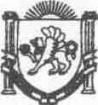 Республика КрымНижнегорский район Администрация Чкаловского сельского поселенияПостановление№ 10430.07.2018г.									с.ЧкаловоОб утверждении Административногорегламента по предоставлению муниципальнойуслуги «Выдача ордеров на проведение земляныхработ» администрацией Чкаловского сельскогопоселения Нижнегорского района Республики Крым В соответствии с Федеральным законом от 27.07.2010  № 210-ФЗ «Об организации предоставления государственных и муниципальных услуг», Федеральным законом от 6 октября 2003 года № 131-ФЗ «Об общих принципах организации местного самоуправления в Российской Федерации, Уставом  Чкаловского сельского поселения Нижнегорского района Республики Крым, администрация Чкаловского сельского поселения ПОСТАНОВЛЯЕТ:Утвердить Административный регламент по предоставлению муниципальной услуги «Выдача ордеров на проведение земляных работ» администрацией Чкаловского сельского поселения Нижнегорского района Республики Крым (приложение N 1).Обнародовать настоящее постановление на информационном стенде Чкаловского сельского совета Нижнегорского района Республики Крым по адресу: Республика Крым, Нижнегорский район, с. Чкалово, ул. Центральная, д.54-а, на сайте администрации Чкаловского сельского поселения. чкаловское.рф.Контроль за настоящим постановлением оставляю за собой. Председатель Чкаловского сельского совета – глава администрации Чкаловского сельского поселения											М.Б.ХалицкаяПриложение 1 к постановлению  Администрации Чкаловского сельского  поселения от 30.07.2018г. № 104Административный регламент по предоставлению муниципальной услуги «Выдача ордеров на проведение земляных работ» администрацией Чкаловского сельского поселения Нижнегорского района Республики Крым1. Общие положения1.1. Административный регламент по предоставлению муниципальной услуги по выдаче ордеров на проведение земляных работ (далее – административный регламент) определяет сроки и последовательность действий (административных процедур) при осуществлении полномочий по предоставлению муниципальной услуги по выдаче ордеров на проведение земляных работ (далее — муниципальная услуга). Административный регламент разработан в целях повышения качества предоставления муниципальной услуги, создания комфортных условий для участников отношений.1.2. Предоставление муниципальной услуги осуществляется в соответствии с Федеральным законом Российской Федерации от 06.10.2003 № 131-ФЗ «Об общих принципах организации местного самоуправления в Российской Федерации», Федеральным законом от 27.07.2010 года № 227-ФЗ «О внесении изменений в отдельные законодательные акты РФ в связи с принятием федерального закона « Об организации предоставления государственных и муниципальных услуг», Правилами охраны линий и сооружений связи Российской Федерации, утвержденными Постановлением Правительства Российской Федерации от 09.06.1998 N 878, Уставом Чкаловского сельского поселения Нижнегорского района республики Крым.1.3. Результатом предоставления муниципальной услуги является:- выдача, продление ордера на право производства земляных работ;- отказ в выдаче, продлении ордера на право производства земляных работ с указанием причин;- закрытие ордера на право производства земляных работ;- отказ в закрытии ордера на право производства земляных работ с указанием причин.1.4. Получателями муниципальной услуги (далее – Заявители) являются граждане, физические и (или) юридические лица, а также их законные представители, действующие на основании доверенности.2. Требования к порядку предоставления муниципальной услуги по осуществлению « Выдачи разрешения (ордера) на производство земляных работ»2.1. Сведения о местонахождении и графике работы администрации Чкаловского сельского поселения:2.1.1. Место нахождения администрации поселения: индекс, 297112, Республика Крым, Нижнегорский район, с.Чкалово, ул.Центральная,84-а.2.1.2. График работы администрации Чкаловского сельского поселения:понедельник – пятница с 08.00-17.00 перерыв на обед с 12.00-13.00выходные дни - суббота и воскресенье.Должностные лица администрации Чкаловского сельского поселения осуществляют прием и консультирование заявителей по вопросам, связанным с предоставлением муниципальной услуги, в соответствии со следующим графиком: Понедельник с 09.00-17.00четверг – с 09.00-17.002.2. Предоставление муниципальной услуги осуществляется администрацией Чкаловского сельского поселения (далее - администрация) на безвозмездной основе. Информирование заявителей о процедуре исполнения муниципальной услуги может осуществляться в устной и письменной форме.2.3. Индивидуальное устное информирование о процедуре исполнения выдачи разрешения (ордера) на производство земляных работ осуществляется специалистом администрации при обращении заявителя лично. Информация о процедуре исполнения муниципальной услуги должна представляться заявителю оперативно, быть достоверной, полной. Если письменная информация, полученная в администрации, не удовлетворяет заявителя, то он в письменном виде обращается к Главе Чкаловского сельского поселения.3. Административные процедуры3.1. Земляные работы при возведении объектов производственного и жилищно-гражданского назначения, сооружений всех видов, подземных и надземных инженерных сетей и коммуникаций, а также работы, связанные с плановым ремонтом или восстановлением инженерных коммуникаций, должны производиться в соответствии с требованиями Градостроительного кодекса Российской Федерации, действующих строительных норм и правил, технических регламентов, а также настоящих Правил.3.2. Проведение любых видов земляных работ без разрешения (ордера) запрещается. При производстве земляных и буровых работ строительная (подрядная) организация должна получить ордер на право производства земляных работ в администрации Чкаловского сельского поселения (далее – Администрация). Запрещается производство любых видов земляных работ, выполняемых как механизированным способом, так и вручную, без ордера, выданного Администрацией.3.3. Для получения ордера на право производства земляных работ строительная (подрядная) организация должна представить в Администрацию следующие документы:3.3.1. заявление на получение ордера;3.3.2. согласованный рабочий проект;3.3.3. график производства работ, утвержденный руководителем организации;3.3.4. схему организации движения транспорта и пешеходов в случае закрытия или ограничения движения на период производства работ, согласованную с ОГИБДД УВД по Нижнегорскому  муниципальному району;3.3.8. обязательства специализированной организации по восстановлению дорожных покрытий;3.3.6. распорядительный документ (приказ) строительной (подрядной) организации о назначении ответственного за производство работ;3.3.7. документ, подтверждающий право на производство соответствующих видов работ.3.4. Для получения ордера на право производства земляных работ гражданин должен представить в Администрацию следующие документы:- заявление на получение ордера;- согласованный рабочий проект;- схему организации движения транспорта и пешеходов в случае закрытия или ограничения движения на период производства работ, согласованную с ОГИБДД УВД по Нижнегорскому муниципальному району;- обязательства специализированной организации по восстановлению дорожных покрытий;- правоустанавливающие документы на объект недвижимости (жилой дом, земельный участок).3.8. Не позднее трех дней с момента поступления заявления и приложенных к нему документов, Администрация сельского поселения в течении 10 рабочих дней проводит проверку оформления представленных документов, обеспечивает выезд своего представителя на место проведения земляных работ с целью установления возможного нарушения прав сельского поселения или его жителей при производстве планируемых земляных работ и выдаёт заявителю заполненный бланк ордера для согласования с организациями, эксплуатирующими подземные коммуникации, автомобильные и железные дороги, инспекцией по безопасности дорожного движения. При выявлении возможного нарушения прав Чкаловского сельского поселения или его жителей при производстве планируемых земляных работ, Администрация сельского поселения направляет заявление с приложенными документами и проект мотивированного ответа заявителю об отказе в выдаче разрешения на производство земляных работ.3.6. После получения всех необходимых согласований, заявитель передает бланк ордера в Администрацию Чкаловского сельского поселения, для его открытия. Об открытии ордера заявителю направляется уведомление.  Не позднее трех рабочих дней направляет уведомление о каждом выданном ордере на право производства земляных работ на территории Чкаловского сельского поселения в территориальное подразделение по Нижнегорскому  муниципальному району Госадмтехнадзора Республики Крым.3.7. Вскрытие дорожных покрытий, тротуаров, газонов, а также разрытие других мест общего пользования при строительстве или ремонте подземных сетей и надземных сооружений осуществляется в соответствии с требованиями, установленными ордером, в границах и в сроки, указанные в нём.3.8. При невыполнении работ в установленные ордером сроки заявитель обязан продлить срок его действия в Администрации.3.9. В случае повреждения подземных коммуникаций производители работ обязаны немедленно сообщить об этом владельцам сооружений, известить об аварии Администрацию и принять меры по немедленной ликвидации аварий.3.10. В случае обнаружения в ходе земляных работ фрагментов древних зданий и сооружений, археологических древностей и других предметов, которые могу представлять исторический или научный интерес, работы следует приостановить и вызвать на место представителей органов охраны памятников истории и культуры.3.11. Вывоз отходов асфальтобетона при проведении дорожно-ремонтных работ производится организациями, проводящими работы, незамедлительно (в ходе работ), на остальных улицах и дворах - в течение суток. Временное складирование скола асфальта на газонах и участках с зелеными насаждениями запрещено.3.12. При производстве работ запрещается:- повреждать существующие сооружения, зелёные насаждения и элементы благоустройства, приготовлять раствор и бетон непосредственно на проезжей части улиц;- производить откачку воды из колодцев, траншей, котлованов непосредственно на тротуары и проезжую часть улиц;- оставлять на проезжей части и тротуарах, газонах землю и строительный мусор после окончания работ;- занимать излишнюю площадь под складирование, ограждение работ сверх установленных границ;- загромождать проходы и въезды во дворы, нарушать нормальный проезд транспорта и движение пешеходов;- выезд автотранспорта со строительных площадок, мест производства аварийных, ремонтных и иных видов работ без очистки колес от налипшего грунта.3.13. В процессе производства земляных, ремонтных, аварийно-восстановительных и иных видов работ место производства работ должно быть огорожено ограждениями установленного образца, установлены аварийное освещение, необходимые указатели, установлены бункеры-накопители для сбора строительного мусора и строительных отходов. Места производства земляных работ, расположенные на транспортных и пешеходных путях, кроме того, оборудуются красными габаритными фонарями, соответствующими временными дорожными знаками и информационными щитами с обозначениями направлений объезда и обхода, согласованными ГИБДД.3.14. При производстве работ, связанных с разработкой грунта на территории существующей застройки, строительная организация, производящая работы, обязана обеспечить проезд спецавтотранспорта и проход к домам путём устройства мостов, пешеходных мостиков с поручнями, трапов по согласованию с владельцем территории.3.18. Строительная площадка, расположенная на территории населённого пункта должна быть оборудована пунктами очистки или мойки колес транспортных средств на выездах, а также устройствами или бункерами для сбора мусора.3.16. Засыпка траншей и котлованов должна производиться в срок, указанный в ордере на производство земляных работ.3.17. Дорожные покрытия, тротуары, газоны и другие разрытые участки должны быть восстановлены в сроки, указанные в ордере.3.18. Хозяйствующие субъекты, производящие земляные работы, несут ответственность за несвоевременное восстановление дорожных покрытий и элементов благоустройства.3.19. Эксплуатация подземных сетей допускается только после восстановления дорожных покрытий и элементов благоустройства.4. Порядок и формы контроля за исполнением муниципальной услуги4.1. Контроль за соблюдением и исполнением должностными лицами действий по выполнению настоящего административного регламента осуществляется главой администрации Чкаловского сельского поселения. Должностное лицо, уполномоченное исполнять муниципальную услугу, несет персональную ответственность за соблюдение сроков, порядка, качества, режимов ее осуществления, подготовку документов, прием документов предоставляемых заявителями, за полноту, грамотность, доступность проведенного консультирования, за правильность выполнения административных процедур, контроль соблюдения требований к составу документов, нормативных правовых актов и муниципальных актов органов местного самоуправления, в соответствие с законодательством Российской Федерации.4.2. Контроль за полнотой и качеством осуществления муниципальной услуги включает в себя проведение проверок, выявление и устранение нарушений порядка регистрации и рассмотрения заявлений и документов и подготовку ответов на обращения заявителей, содержащих жалобы на решения, действия (бездействие) должностных лиц.Контроль за исполнением муниципальной услуги осуществляется путем проведения:- плановых проверок соблюдения и исполнения должностными лицами положений настоящего административного регламента, иных документов, регламентирующих деятельность по исполнению муниципальной услуги;- внеплановых проверок соблюдения и исполнения должностными лицами положений настоящего административного регламента, осуществляемых по обращениям физических и юридических лиц, индивидуальных предпринимателей.Периодичность осуществления контроля за полнотой и качеством исполнения муниципальной услуги устанавливается Главой Чкаловского сельского поселения. Контроль за исполнением муниципальной услуги может быть осуществлен со стороны граждан, их объединений и организаций в соответствии с законодательством Российской Федерации. Должностные лица несут ответственность за решения и действия (бездействия), принимаемые (осуществляемые) в ходе предоставления муниципальной услуги о выдаче разрешения на проведение земляных работ, а также по результатам проведенных проверок в случае выявления нарушений прав заявителей, в соответствии с законодательством Российской Федерации. Персональная ответственность должностных лиц закрепляется в их должностных инструкциях.8. Порядок обжалования действий (бездействий) должностного лица8.1. Заявитель может обратиться с жалобой на решение или действие (бездействие), осуществляемое на основании настоящего Административного регламента, письменно на имя Главы Чкаловского сельского поселения.В письменной жалобе указываются:- фамилия, имя, отчество заявителя (либо фамилия, имя, отчество уполномоченного представителя, в случае обращения с жалобой представителя);- полное наименование юридического лица (в случае обращения организации);- контактный телефон, почтовый адрес;- предмет обращения;- личная подпись заявителя (его уполномоченного представителя) и дата.Жалоба должна быть написана разборчивым почерком, не содержать нецензурных выражений.Жалоба должна быть рассмотрена в течение 30 рабочих дней с даты ее регистрации.8.2. Если в результате рассмотрения жалоба признана обоснованной, то принимается решение о применении меры дисциплинарной ответственности к муниципальному служащему, допустившему нарушения в ходе оформления документов, требований законодательства Российской Федерации, настоящего Административного регламента и повлекшие за собой жалобу. Если в ходе рассмотрения жалоба признана необоснованной, заявителю направляется сообщение о результате рассмотрения жалобы с указанием причин, почему она признана необоснованной. Приложение №1к административному регламентупо предоставлению муниципальной услуги «Выдача ордеров на проведение земляных работ»администрацией Чкаловского сельского поселения Нижнегорского района Республики КрымГлаве Чкаловского сельского поселения от ______________________________________________проживающего по адресу:__________________________________________________________________________Заявление от «_____» __________ 2018г. № ________ Прошу выдать ордер на выполнение земляных (буровых) работ (ненужное зачеркнуть) _____________________________________________________________________________(наименование объекта)______________________________________________________________________________на земельном участке по адресу: ______________________________________________________________________________________________________________________________сроком на ____________________________________________________________ месяц(ев)При этом сообщаю: документ, подтверждающий право на производство соответствующих видов работ _____________________________________________________________________________(наименование органа, выдавшего соответствующий документ)"______" _________________ 2018г.   № ___________________________________Производителем  работ  приказом  N _________________ от  «_____» ____________ 2018г.Назначен _____________________________________________________________________(должность, фамилия, имя, отчество)_____________________________________________________________________________           (руководитель строительной организации, должность, ФИО) МПЯ, _________________________________________________________ обязуюсь соблюдать(ФИО ответственного)указанные  условия  и  выполнить  работы  в  срок,  установленный  ордером. С Правилами  организации  строительства   и  производства   земляных работ ознакомлен. За невыполнение  обязательств  по  настоящему  ордеру  несу ответственность в установленном законом порядке.________________________________"_____" _____________ 2018г.(подпись ответственного за производство работ)_____________________________________________________________________________(адрес организации)_____________________________________________________________________________(N телефона, домашний адрес ответственного за производство работ)__________________________________________________________________________________________________________________________________________________________(дата, подпись ответственного лица)Приложение №2к административному регламентупо предоставлению муниципальной услуги «Выдача ордеров на проведение земляных работ»администрацией Чкаловского сельского поселения Нижнегорского района Республики КрымОРДЕР № ______________НА ПРАВО ПРОИЗВОДСТВА ЗЕМЛЯНЫХ РАБОТНА ТЕРРИТОРИИ ЧКАЛОВСКОГО СЕЛЬСКОГО ПОСЕЛЕНИЯ_____________________________________________________________________________(наименование организации)_____________________________________________________________________________(должность, ФИО руководителя)на право производства земляных работ: ________________________________________________________________________________________________________________________(наименование и местонахождение объекта)в соответствии  с  проектом, согласованным  с администрацией Чкаловского сельского поселения  от «_____» _______________ 2018г. N __________________, Работы начать "_____" _____________ 2018г. и закончить  со всеми работами по восстановлению разрушений до "_____" ____________ 2018г.После  окончания  работ представить  в администрацию Чкаловского сельского поселения исполнительный чертеж до "_____" __________ 2018г.Общие условия:__________________________________________________________________________________________________________________________________________________________Я, _______________________________________________, обязуюсь соблюдать указанные                               (ФИО ответственного)условия и выполнить работы в срок, установленный ордером.С Правилами  организации  строительства  и производства  земляных работ ознакомлен.За  невыполнение  обязательств  по   настоящему   ордеру  несу ответственность в установленном законом порядке.Подпись ответственного за производство работ"_____" ____________ 2018г.Адрес организации ____________________________________________________________Номер телефона _______________________________________________________________Домашний адрес ответственного за производство работ ______________________________________________________________________________N телефона ________________________________________________________________________________________________________________________________________________(Должность,_____________________________________________________________________________ФИО, подпись, уполномоченного сотрудника администрации Чкаловского сельского поселения )"_____" ____________ 2018г.МППриложение №3к административному регламентупо предоставлению муниципальной услуги «Выдача ордеров на проведение земляных работ»администрацией Чкаловского сельского поселения Нижнегорского района Республики Крым                      РАЗРЕШЕНИЕ от « ____» ______________ 2018г. № _____НА АВАРИЙНОЕ ВСКРЫТИЕ ДЛЯ ПРОВЕДЕНИЯ РАБОТ ПО УСТРАНЕНИЮ АВАРИИ НА ТЕРРИТОРИИ ЧКАЛОВСКОГОСЕЛЬСКОГО ПОСЕЛЕНИЯ __________________________________________________________________(организация, выполняющая работы)__________________________________________________________________(должность, ФИО, ответственного лица за проведение работ)__________________________________________________________________Разрешается провести вскрытие в связи с проведением работ по устранению аварии по адресу:______________________________________________________________________________________________________________________________________________________________________________________________________Характер работ: ________________________________________________________________________________________________________________________Начало работ с «_____» ___________ 2018г. по «_____» ___________ 201__г.С выполнением  всех  работ  по  восстановлению  дорожных  покрытий, зелёных насаждений и элементов благоустройства.Перед началом  работ  вызвать представителей следующих организаций, имеющих подземное хозяйство в районе устранения аварии: ____________________________________________________________________________________________________________________________________________________________________________________________________________________________________________________________________________________________________________________________(Должность, ФИО, подпись,_____________________________________________________________________________уполномоченного сотрудника администрации сельского поселения)"_____" ____________ 2018г.МППриложение №4к административному регламентупо предоставлению муниципальной услуги «Выдача ордеров на проведение земляных работ»администрацией Чкаловского сельского поселения Нижнегорского района Республики КрымПЕРЕЧЕНЬ ДОКУМЕНТОВ НЕОБХОДИМЫХ ДЛЯ ПОЛУЧЕНИЯ ОРДЕРАНА ПРАВО ПРОИЗВОДСТВА ЗЕМЛЯНЫХ РАБОТ ФИЗИЧЕСКИМИ ЛИЦАМИ№ п/п Наименование документа1. Заявление правообладателя на имя Главы Чкаловского сельского поселения установленного образца.1.1. Если обращается представитель правообладателя (доверенное лицо), то предоставляются:1). доверенность (копия и оригинал для сверки);2). паспорт представителя, паспорт правообладателя (оригинал для сверки)3). паспорт правообладателя (оригинал для сверки)4).  Согласованный рабочий проект (копия и оригинал для сверки):8). Схему организации движения транспорта и пешеходов, согласованную с ОГИБДД УВД по Нижнегорскому  муниципальному району МО (в случае закрытия или ограничения движения на период производства работ).6). Обязательства специализированной организации по восстановлению дорожных покрытий (в случае повреждения дорожных покрытий во время производства работ).7). Правоустанавливающие, правоудостоверяющие документы на земельный участок, домовладение. Приложение №5к административному регламентупо предоставлению муниципальной услуги «Выдача ордеров на проведение земляных работ»администрацией Чкаловского сельского поселения Нижнегорского района Республики КрымБлок — схема к административному регламенту по предоставлению муниципальной услуги «Выдача ордеров  на проведение земляных работ»